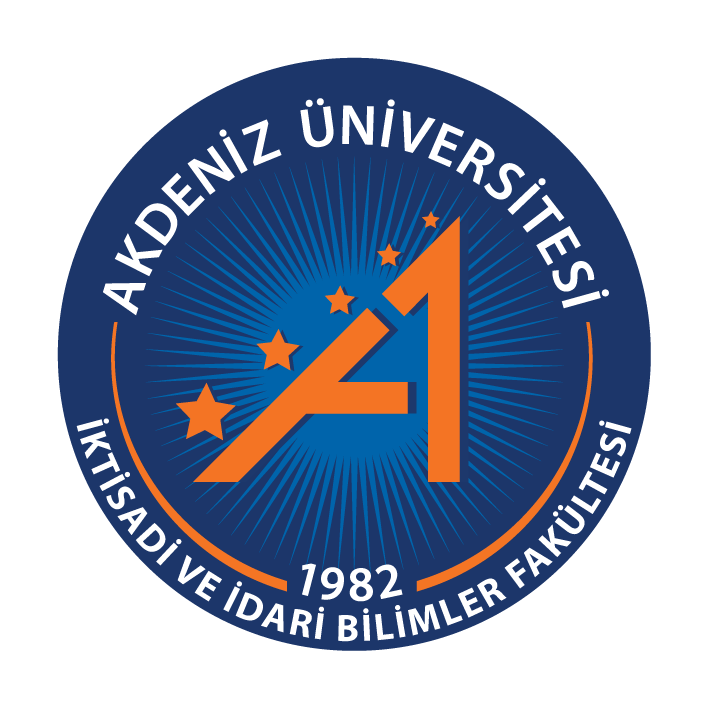 SINAV SONUCUNA (MADDİ HATA)İTİRAZ FORMUSINAV SONUCUNA (MADDİ HATA)İTİRAZ FORMUSINAV SONUCUNA (MADDİ HATA)İTİRAZ FORMUSINAV SONUCUNA (MADDİ HATA)İTİRAZ FORMU…../…/……..…………………………………………….Bölüm Başkanlığı’na       İ.İ.B.F. …………………………………………Bölümü…………………………………….numaralı öğrencisiyim.Aşağıda dökümü verilen sınav kağıdımın gözden geçirilerek sınav notunda maddi hata bulunup bulunmadığının tespiti için gereğini arz ederim.İtiraz Edilen Dersin:Öğrencinin:        Adı              :…………………………                                               Adı Soyadı:……………………………….Kodu         :………………………….                                              Bölümü     :……………………………….Dönemi     :………………………….                                              Sınıfı         :……………………………….İlan Tarihi  :………………………….Telefonu   :……………………………….İtiraz Tarihi:………………………….İmzası     :……………………………….Sınav Türü : (  ) Arayıl     (  ) Yarıyılsonu-I     (  ) Yarıyılsonu-II…../…/……..…………………………………………….Bölüm Başkanlığı’na       İ.İ.B.F. …………………………………………Bölümü…………………………………….numaralı öğrencisiyim.Aşağıda dökümü verilen sınav kağıdımın gözden geçirilerek sınav notunda maddi hata bulunup bulunmadığının tespiti için gereğini arz ederim.İtiraz Edilen Dersin:Öğrencinin:        Adı              :…………………………                                               Adı Soyadı:……………………………….Kodu         :………………………….                                              Bölümü     :……………………………….Dönemi     :………………………….                                              Sınıfı         :……………………………….İlan Tarihi  :………………………….Telefonu   :……………………………….İtiraz Tarihi:………………………….İmzası     :……………………………….Sınav Türü : (  ) Arayıl     (  ) Yarıyılsonu-I     (  ) Yarıyılsonu-II…../…/……..…………………………………………….Bölüm Başkanlığı’na       İ.İ.B.F. …………………………………………Bölümü…………………………………….numaralı öğrencisiyim.Aşağıda dökümü verilen sınav kağıdımın gözden geçirilerek sınav notunda maddi hata bulunup bulunmadığının tespiti için gereğini arz ederim.İtiraz Edilen Dersin:Öğrencinin:        Adı              :…………………………                                               Adı Soyadı:……………………………….Kodu         :………………………….                                              Bölümü     :……………………………….Dönemi     :………………………….                                              Sınıfı         :……………………………….İlan Tarihi  :………………………….Telefonu   :……………………………….İtiraz Tarihi:………………………….İmzası     :……………………………….Sınav Türü : (  ) Arayıl     (  ) Yarıyılsonu-I     (  ) Yarıyılsonu-II…../…/……..…………………………………………….Bölüm Başkanlığı’na       İ.İ.B.F. …………………………………………Bölümü…………………………………….numaralı öğrencisiyim.Aşağıda dökümü verilen sınav kağıdımın gözden geçirilerek sınav notunda maddi hata bulunup bulunmadığının tespiti için gereğini arz ederim.İtiraz Edilen Dersin:Öğrencinin:        Adı              :…………………………                                               Adı Soyadı:……………………………….Kodu         :………………………….                                              Bölümü     :……………………………….Dönemi     :………………………….                                              Sınıfı         :……………………………….İlan Tarihi  :………………………….Telefonu   :……………………………….İtiraz Tarihi:………………………….İmzası     :……………………………….Sınav Türü : (  ) Arayıl     (  ) Yarıyılsonu-I     (  ) Yarıyılsonu-II…../…/……..…………………………………………….Bölüm Başkanlığı’na       İ.İ.B.F. …………………………………………Bölümü…………………………………….numaralı öğrencisiyim.Aşağıda dökümü verilen sınav kağıdımın gözden geçirilerek sınav notunda maddi hata bulunup bulunmadığının tespiti için gereğini arz ederim.İtiraz Edilen Dersin:Öğrencinin:        Adı              :…………………………                                               Adı Soyadı:……………………………….Kodu         :………………………….                                              Bölümü     :……………………………….Dönemi     :………………………….                                              Sınıfı         :……………………………….İlan Tarihi  :………………………….Telefonu   :……………………………….İtiraz Tarihi:………………………….İmzası     :……………………………….Sınav Türü : (  ) Arayıl     (  ) Yarıyılsonu-I     (  ) Yarıyılsonu-II       Sayın Komisyon Üyeleri,       Yukarıda dilekçesi görülen öğrencinin ilgili sınav kağıdının gözden geçirilerek maddi hata bulunup bulunmadığının tespitini rica ederim.                                         Dekan                                İmzaDersin Hocası……………………………… Komisyon Üyesi……………………………. Komisyon Üyesi……………………………..       Sayın Komisyon Üyeleri,       Yukarıda dilekçesi görülen öğrencinin ilgili sınav kağıdının gözden geçirilerek maddi hata bulunup bulunmadığının tespitini rica ederim.                                         Dekan                                İmzaDersin Hocası……………………………… Komisyon Üyesi……………………………. Komisyon Üyesi……………………………..       Sayın Komisyon Üyeleri,       Yukarıda dilekçesi görülen öğrencinin ilgili sınav kağıdının gözden geçirilerek maddi hata bulunup bulunmadığının tespitini rica ederim.                                         Dekan                                İmzaDersin Hocası……………………………… Komisyon Üyesi……………………………. Komisyon Üyesi……………………………..       Sayın Komisyon Üyeleri,       Yukarıda dilekçesi görülen öğrencinin ilgili sınav kağıdının gözden geçirilerek maddi hata bulunup bulunmadığının tespitini rica ederim.                                         Dekan                                İmzaDersin Hocası……………………………… Komisyon Üyesi……………………………. Komisyon Üyesi……………………………..       Sayın Komisyon Üyeleri,       Yukarıda dilekçesi görülen öğrencinin ilgili sınav kağıdının gözden geçirilerek maddi hata bulunup bulunmadığının tespitini rica ederim.                                         Dekan                                İmzaDersin Hocası……………………………… Komisyon Üyesi……………………………. Komisyon Üyesi……………………………..…………………………………………….Bölüm Başkanlığı’na        Yukarıda dilekçesi görülen öğrencinin ilgili sınav kağıdı gözden geçirilmiş,(….) Sınav Kağıdında maddi hata bulunmadığından notu değiştirilmemiştir.(….) Sınav Kağıdında maddi hata tespit edilmiş ve notu aşağıda görüldüğü gibi değiştirilmiştir.…………………………………………….Bölüm Başkanlığı’na        Yukarıda dilekçesi görülen öğrencinin ilgili sınav kağıdı gözden geçirilmiş,(….) Sınav Kağıdında maddi hata bulunmadığından notu değiştirilmemiştir.(….) Sınav Kağıdında maddi hata tespit edilmiş ve notu aşağıda görüldüğü gibi değiştirilmiştir.…………………………………………….Bölüm Başkanlığı’na        Yukarıda dilekçesi görülen öğrencinin ilgili sınav kağıdı gözden geçirilmiş,(….) Sınav Kağıdında maddi hata bulunmadığından notu değiştirilmemiştir.(….) Sınav Kağıdında maddi hata tespit edilmiş ve notu aşağıda görüldüğü gibi değiştirilmiştir.…………………………………………….Bölüm Başkanlığı’na        Yukarıda dilekçesi görülen öğrencinin ilgili sınav kağıdı gözden geçirilmiş,(….) Sınav Kağıdında maddi hata bulunmadığından notu değiştirilmemiştir.(….) Sınav Kağıdında maddi hata tespit edilmiş ve notu aşağıda görüldüğü gibi değiştirilmiştir.…………………………………………….Bölüm Başkanlığı’na        Yukarıda dilekçesi görülen öğrencinin ilgili sınav kağıdı gözden geçirilmiş,(….) Sınav Kağıdında maddi hata bulunmadığından notu değiştirilmemiştir.(….) Sınav Kağıdında maddi hata tespit edilmiş ve notu aşağıda görüldüğü gibi değiştirilmiştir.Dersin HocasıKomisyon Üyesi                                                  Komisyon Üyesi                                                Komisyon ÜyesiDersin HocasıKomisyon Üyesi                                                  Komisyon Üyesi                                                Komisyon ÜyesiDersin HocasıKomisyon Üyesi                                                  Komisyon Üyesi                                                Komisyon ÜyesiDersin HocasıKomisyon Üyesi                                                  Komisyon Üyesi                                                Komisyon ÜyesiDersin HocasıKomisyon Üyesi                                                  Komisyon Üyesi                                                Komisyon ÜyesiTarih:…../…/……..*Bölüm Sekreterliği tarafından doldurulacaktır. Tarih:…../…/……..*Bölüm Sekreterliği tarafından doldurulacaktır. Tarih:…../…/……..*Bölüm Sekreterliği tarafından doldurulacaktır. Tarih:…../…/……..*Bölüm Sekreterliği tarafından doldurulacaktır. Tarih:…../…/……..*Bölüm Sekreterliği tarafından doldurulacaktır. 